                                                                                                                                                                                                        О Т К Р Ы Т О Е    А К Ц И О Н Е Р Н О Е     О Б Щ Е С Т В О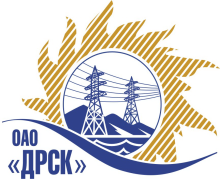 		Протокол выбора победителягород  Благовещенск, ул. Шевченко, 28ПРЕДМЕТ ЗАКУПКИ:Закрытый запрос цен на право заключения Договора на выполнение работ: Выполнение проектно-изыскательских, строительно-монтажных и пуско-наладочных работ по объектам распределительных сетей СП СЭС для нужд филиала "ХЭС":По  закупке № 53:              лот № 1 - «Технологическое присоединение к электрической сети ОАО "ДРСК" потребителей с заявленной мощностью до 150 кВт на территории СП СЭС (ПИР, СМР)»;                     лот № 2 - «Технологическое присоединение к электрической сети ОАО "ДРСК" потребителей с заявленной мощностью до 150 кВт г. Амурск, п. Индивидуальный, участок № 15 (ПИР, СМР)».Закупка проводится согласно ГКПЗ 2014г. раздела  2.2.1 «Услуги ТПиР» на основании указания ОАО «ДРСК» от  17.01.2014 г. № 5.Планируемая стоимость:  лот №1 –  1 822 820,00 руб; лот №2 – 2 406 065,00 руб.ПРИСУТСТВОВАЛИ:	На заседании присутствовало 8 членов Закупочной комиссии 2 уровня. ВОПРОСЫ, ВЫНОСИМЫЕ НА РАССМОТРЕНИЕ ЗАКУПОЧНОЙ КОМИССИИ: О признании предложений соответствующими условиям закупки.2. О ранжировке предложений Участников закупки. 3. Выбор победителяРАССМАТРИВАЕМЫЕ ДОКУМЕНТЫ:Протокол вскрытия конвертов от 23.01.20134. № 128/УКС-В.Индивидуальное заключение Новикова С.В.ВОПРОС 1 «О признании предложений соответствующими условиям закупки»ОТМЕТИЛИ:Предложения ООО «ЭлектроСтройМонтаж» (681017 г. Комсомольск-на-Амуре, ул. Гагарина 21, оф. 44) (Лот № 1 и 2),   ООО «Высотник»(680000 г. Хабаровск, ул. Кирова, д. 4) (Лот № 1 и 2), ООО «Амур-ЭП» (680032 г. Хабаровск, пр-т 60 лет Октября, 128 а) (Лот № 2), ООО «Амурская Региональная Компания Связи» (682640 г. Амурск, ул. Пионерская, 24) (Лот № 2), ООО «МонтажЭлектроСвязь-ДВ» (680003 а/я 95/3) (Лот № 2),  признаются удовлетворяющим по существу условиям закупки. Предлагается признать данные предложения соответствующими условиям закупки.ВОПРОС 2  «О ранжировке предложений Участников закупки»ОТМЕТИЛИ:В соответствии с требованиями и условиями, предусмотренными извещением о закупке и Закупочной документацией, предлагается ранжировать предложения следующим образом: лот № 1 - «Технологическое присоединение к электрической сети ОАО "ДРСК" потребителей с заявленной мощностью до 150 кВт на территории СП СЭС (ПИР, СМР)»лот № 2 - «Технологическое присоединение к электрической сети ОАО "ДРСК" потребителей с заявленной мощностью до 150 кВт г. Амурск, п. Индивидуальный, участок № 15 (ПИР, СМР)»ВОПРОС 3  «Выбор победителя»ОТМЕТИЛИНа основании вышеприведенной ранжировки предложений предлагается признать Победителем Участника, занявшего первое места, а именно: 	Закупка № 53 лот № 1 - «Технологическое присоединение к электрической сети ОАО "ДРСК" потребителей с заявленной мощностью до 150 кВт на территории СП СЭС (ПИР, СМР)» - ООО «ЭлектроСтройМонтаж» (681017 г. Комсомольск-на-Амуре, ул. Гагарина 21, оф. 44) –  предложение на общую сумму - 1 731 679,00 без учета НДС. (2 043 381,22 с учетом НДС). Срок начала работ: с 01 февраля 2014г. Срок окончания работ: согласно технического задания.Условия оплаты: Без аванса. Текущие платежи выплачиваются Заказчиком ежемесячно в течение 30 календарных дней с момента подписания актов выполненных работ обеими сторонами. Гарантия на выполненные работы: 36 месяцев. Гарантия на материалы и оборудование – 36 месяцев. Предложений действительно до 30 июня 2014 г.Закупка № 53 лот № 2 - «Технологическое присоединение к электрической сети ОАО "ДРСК" потребителей с заявленной мощностью до 150 кВт г. Амурск, п. Индивидуальный, участок № 15 (ПИР, СМР)» - ООО «Амур-ЭП» (680032 г. Хабаровск, пр-т 60 лет Октября, 128 а) –  предложение на общую сумму - 1 986 568,00 без учета НДС . (2 344 150,24 рублей с учетом НДС). Срок начала работ: с момента заключения договора. Срок окончания работ: 31.05.2014г. Условия оплаты: Без аванса. Текущие платежи выплачиваются Заказчиком ежемесячно в течение 30 календарных дней с момента подписания актов выполненных работ обеими сторонами. Гарантия на выполненные работы: 36 месяцев. На материалы и оборудование – 36 месяцев. Предложений действительно до 25 апреля 2014 г.	РЕШИЛИ:Предложения ООО «ЭлектроСтройМонтаж» (681017 г. Комсомольск-на-Амуре, ул. Гагарина 21, оф. 44) (Лот № 1 и 2),   ООО «Высотник»(680000 г. Хабаровск, ул. Кирова, д. 4) (Лот № 1 и 2), ООО «Амур-ЭП» (680032 г. Хабаровск, пр-т 60 лет Октября, 128 а) (Лот № 2), ООО «Амурская Региональная Компания Связи» (682640 г. Амурск, ул. Пионерская, 24) (Лот № 2), ООО «МонтажЭлектроСвязь-ДВ» (680003 а/я 95/3) (Лот № 2) признать соответствующими условиям закупки.Утвердить ранжировку предложений.Лот № 1:1 место: ООО «ЭлектроСтройМонтаж» г. Комсомольск-на-Амуре;2 место: ООО «Высотник» г. Хабаровск.Лот № 2:1 место: ООО «Амур-ЭП» г. Хабаровск;2 место: ООО «Высотник» г. Хабаровск;3 место: ООО «ЭлектроСтройМонтаж» г. Комсомольск-на-Амуре;4 место: ООО «МонтажЭлектроСвязь-ДВ» г. Хабаровск;5 место: ООО «Амурская Региональная Компания Связи» г. Амурск;Признать Победителем закрытого запроса цен:Закупка № 53 лот № 1 - «Технологическое присоединение к электрической сети ОАО "ДРСК" потребителей с заявленной мощностью до 150 кВт на территории СП СЭС (ПИР, СМР)» - ООО «ЭлектроСтройМонтаж» (681017 г. Комсомольск-на-Амуре, ул. Гагарина 21, оф. 44) –  предложение на общую сумму - 1 731 679,00 без учета НДС. (2 043 381,22 с учетом НДС). Срок начала работ: с 01 февраля 2014г. Срок окончания работ: согласно технического задания. Условия оплаты: Без аванса. Текущие платежи выплачиваются Заказчиком ежемесячно в течение 30 календарных дней с момента подписания актов выполненных работ обеими сторонами. Гарантия на выполненные работы: 36 месяцев. Гарантия на материалы и оборудование – 36 месяцев. Предложений действительно до 30 июня 2014 г.Закупка № 53 лот № 2 - «Технологическое присоединение к электрической сети ОАО "ДРСК" потребителей с заявленной мощностью до 150 кВт г. Амурск, п. Индивидуальный, участок № 15 (ПИР, СМР)» - ООО «Амур-ЭП» (680032 г. Хабаровск, пр-т 60 лет Октября, 128 а) –  предложение на общую сумму - 1 986 568,00 без учета НДС . (2 344 150,24 рублей с учетом НДС). Срок начала работ: с момента заключения договора. Срок окончания работ: 31.05.2014г. Условия оплаты: Без аванса. Текущие платежи выплачиваются Заказчиком ежемесячно в течение 30 календарных дней с момента подписания актов выполненных работ обеими сторонами. Гарантия на выполненные работы: 36 месяцев. На материалы и оборудование – 36 месяцев. Предложений действительно до 25 апреля 2014 г.ДАЛЬНЕВОСТОЧНАЯ РАСПРЕДЕЛИТЕЛЬНАЯ СЕТЕВАЯ КОМПАНИЯУл.Шевченко, 28,   г.Благовещенск,  675000,     РоссияТел: (4162) 397-359; Тел/факс (4162) 397-200, 397-436Телетайп    154147 «МАРС»;         E-mail: doc@drsk.ruОКПО 78900638,    ОГРН  1052800111308,   ИНН/КПП  2801108200/280150001№        128/УКС-ВП             «     »                2014 годаМесто в ранжировкеНаименование и адрес участникаЦена и иные существенные условия1 местоООО «ЭлектроСтройМонтаж» (681017 г. Комсомольск-на-Амуре, ул. Гагарина 21, оф. 44)1 731 679,00 без учета НДС(2 043 381,22 с учетом НДС)Срок начала работ: с 01 февраля 2014г. Срок окончания работ: согласно технического задания.Условия оплаты: Без аванса. Текущие платежи выплачиваются Заказчиком ежемесячно в течение 30 календарных дней с момента подписания актов выполненных работ обеими сторонами.Гарантия на выполненные работы: 36 месяцев.На материалы и оборудование – 36 месяцев.Предложений действительно до 30 июня 2014 г.2 местоООО «Высотник»(680000 г. Хабаровск, ул. Кирова, д. 4)2 098 551,00 без учета НДС (НДС не облагается)Срок начала работ: с момента заключения договора. Срок окончания работ: 30 мая 2014 г.Условия оплаты: Без аванса. Текущие платежи выплачиваются Заказчиком ежемесячно в течение 30 календарных дней с момента подписания актов выполненных работ обеими сторонами.Гарантия на выполненные работы: 36 месяцев. Гарантия на материалы и оборудование – 36 месяцев.Предложений действительно до 30 июня 2014 г. Место в ранжировкеНаименование и адрес участникаЦена и иные существенные условия1 местоООО «Амур-ЭП» (680032 г. Хабаровск, пр-т 60 лет Октября, 128 а)1 986 568,00 без учета НДС (2 344 150,24 рублей с учетом НДС)Срок начала работ: с момента заключения договора. Срок окончания работ: 31.05.2014г.Условия оплаты: Без аванса. Текущие платежи выплачиваются Заказчиком ежемесячно в течение 30 календарных дней с момента подписания актов выполненных работ обеими сторонами.Гарантия на выполненные работы: 36 месяцев.На материалы и оборудование – 36 месяцев.Предложений действительно до 25 апреля 2014 г.2 местоООО «Высотник»(680000 г. Хабаровск, ул. Кирова, д. 4)2 136 782,00 без учета НДС (НДС не облагается)Срок начала работ: с момента заключения договора. Срок окончания работ: 30 мая 2014 г.Условия оплаты: Без аванса. Текущие платежи выплачиваются Заказчиком ежемесячно в течение 30 календарных дней с момента подписания актов выполненных работ обеими сторонами.Гарантия на выполненные работы: 36 месяцев. Гарантия на материалы и оборудование – 36 месяцев.Предложений действительно до 30 июня 2014 г. 3 местоООО «ЭлектроСтройМонтаж» (681017 г. Комсомольск-на-Амуре, ул. Гагарина 21, оф. 44)2 285 761,75 без учета НДС(2 697 198,86 с учетом НДС)Срок начала работ: с 01 марта 2014г. Срок окончания работ: 31 мая 2014г.Условия оплаты: Без аванса. Текущие платежи выплачиваются Заказчиком ежемесячно в течение 30 календарных дней с момента подписания актов выполненных работ обеими сторонами.Гарантия на выполненные работы: 36 месяцев. Гарантия на материалы и оборудование – 36 месяцев.Предложений действительно до 30 июня 2014 г.4 местоООО «МонтажЭлектроСвязь-ДВ» (680003 а/я 95/3)2 379 796,00 без учета НДС(2 808 159,28 с учетом НДС).Срок начала работ: с момента заключения договора. Срок окончания работ: 31 мая 2014 г.Условия оплаты: Без аванса. Текущие платежи выплачиваются Заказчиком ежемесячно в течение 30 календарных дней с момента подписания актов выполненных работ обеими сторонами.Гарантия на выполненные работы: 36 месяцев. Гарантия на материалы и оборудование – 36 месяцев.Предложений действительно в течение 90 календарных дней с даты вскрытия конвертов.. 5 местоООО «Амурская Региональная Компания Связи» (682640 г. Амурск, ул. Пионерская, 24)2 394 034,60 без учета НДС(2 824 960,82 с учетом НДС)Срок начала работ: с момента заключения договора. Срок окончания работ: 30 мая 2014 г.Условия оплаты: Без аванса. Текущие платежи выплачиваются Заказчиком ежемесячно в течение 30 календарных дней с момента подписания актов выполненных работ обеими сторонами.Гарантия на выполненные работы: 12 месяцев. Гарантия на материалы и оборудование  - согласно гарантийных обязательств производителей.Предложений действительно до 01 июля 2014г. Ответственный секретарь Закупочной комиссии: Моторина О.А. «___»______2014 г._____________________________Технический секретарь Закупочной комиссии: Курганов К.В.  «___»______2014 г._______________________________